			Dům dětí a mládeže ALFA, Pardubice-Polabiny, Družby 334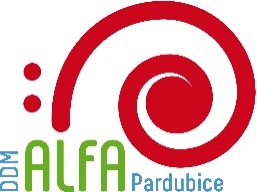 Družby 334, 530 09 PardubiceIČ: 481 612 33, DIČ: CZ 481 612 33, bankovní spojení: 2722197/0300tel.: 605 268 303; www.ddmalfa.cz, e-mail: sona.petridesova@ddmalfa.cz                                                                                                                                          Pardubice 14.3.2022Věc:  Pozvánka na okresní kolo Biologické olympiády, kategorie DOkresní kolo Biologické olympiády kategorie D (pro žáky 6. a 7. ročníků základních škol, 1. a 2. ročníků osmiletých gymnázií) se uskuteční dne 22. dubna 2022v učebnách odloučeného pracoviště DELTA, DDM ALFA Pardubice, Gorkého 2658, 530 02 Pardubice.Na DELTU se dostanete od nádraží ČD MHD č. 6, 10 (výstupní stanice Dukla, KD), popř. č. 18 (výstupní stanice Gorkého).Zahájení soutěže je v 9.00 hod., prezence od 8:30 hod. Předpokládaný konec soutěže ve 13 hod. Soutěžící si přinesou běžné psací potřeby, možnost přinést pracovní plášť a připomínáme VSTUPNÍ ÚKOL. Použití mobilních telefonů není dovoleno, mobilní telefon musí být v průběhu soutěže vypnut, nelze využívat ani vlastní materiály a literaturu. Soutěžící soutěží pod přiděleným číslem – zachování regulérnosti soutěže.Seznam pozvaných účastníků okresního kola je uveden na stránkách CCV Pardubice – Soutěže – Informační systém soutěží a olympiád https://souteze.ccvpardubice.cz. a tímto jsou žáci pozváni do okresního kola. Žádáme Vás o kontrolu Vašich postupujících žáků, v den soutěže již není možné do tohoto seznamu zasahovat.Postupový klíč: výběr nejúspěšnějších z každé přihlášené školy a ostatní dle nejvyššího získaného počtu bodu do naplnění kapacity organizátora.Zadávání přihlášek: na portálu soutěží nejpozději do 5.4.2022.Občerstvení není v okresních kolech zajištěno, jízdné bude soutěžícím proplaceno vysílající školou, která jej po skončení soutěže vyfakturuje organizátorovi soutěže DDM ALFA Pardubice, Družby 334, 530 09 Pardubice, IČO: 481 612 33. Prosím o fakturaci do 10 dnů po skončení soutěže a uvedení názvu soutěže, termínu konání a jmen, příjmení účastníků.Dozor nad žáky před a po době vlastního průběhu soutěže (vypracování písemné práce) zajišťuje vysílající škola, popř. zákonný zástupce. Pedagogický pracovník školy pověřený dozorem nad žáky odpovídá za kázeň a bezpečnost soutěžících po dobu jejich účasti na soutěži, vyjma vypracování písemné části a práci v laboratoři, kdy dozor přebírá organizátor soutěže.Případné informace: Soňa Petridesová, krajský organizátor soutěží, sona.petridesova@ddmalfa.cz, tel. 605 268 303.      	Prosím informujte žáky vaší školy o postupu do okresního kola.Blahopřejeme ředitelství školy, učitelům biologie a řešitelům k postupu a přejeme úspěch i v okresním kole.SoňaPetridesová      	                                                                                                 		     krajský organizátor soutěží                                                                                                 DDM ALFA Pardubice     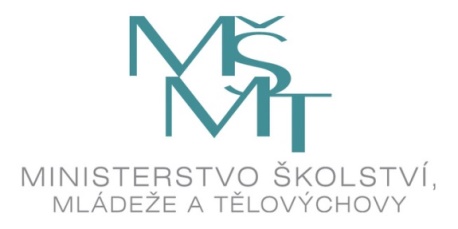 Realizace soutěže byla podpořena Ministerstvem školství, mládeže a tělovýchovy.